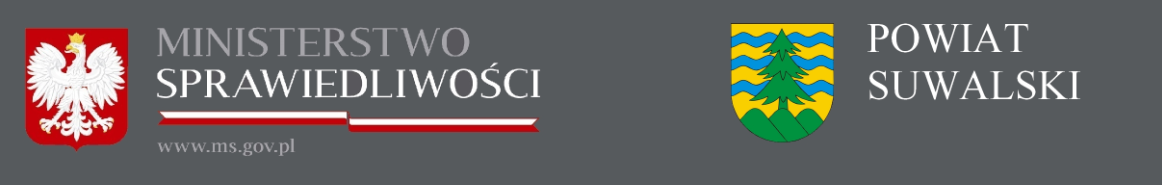 NIEODPŁATNA POMOC PRAWNANIEODPŁATNA MEDIACJAUMÓWIENIE WIZYTYUdzielanie nieodpłatnej pomocy prawnej lub nieodpłatnej mediacji odbywa się według kolejności zgłoszeń, po umówieniu terminu wizyty. Z ważnych powodów dopuszcza się ustalenie innej kolejności udzielania nieodpłatnej pomocy prawnej. Kobiecie, która jest w ciąży, udzielanie nieodpłatnej pomocy prawnej odbywa się poza kolejnością. Zgłoszeń należy dokonywać telefonicznie pod numerem telefonu:87 565 92 02Oprócz dokonywania zgłoszeń telefonicznych można również dokonywać zgłoszeń za pośrednictwem środków komunikacji elektronicznej (e-mail):npp@powiat.suwalski.pl